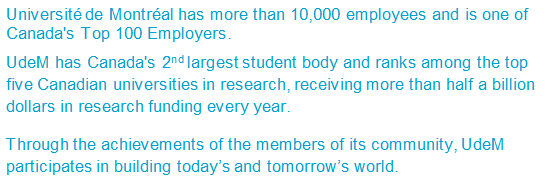 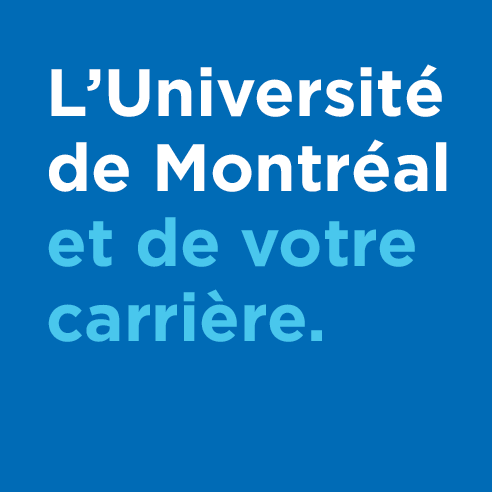 The School of Speech-Language Pathology and Audiology (ÉOA) of the University of Montreal is looking for an assistant or associate professor, full-time, leading to tenure, in the field of speech therapy. In particular, the expertise in the field of intervention with adults with a communication disorder of neurological origin will be prioritized.The University of Montreal's ÉOA is located in large premises equipped with cutting-edge technology. It also has a university clinic where it is possible to do teaching or research.To learn more about the EAO, you can visit our website https://eoa.umontreal.ca/. As a professor, you will have the opportunity to contribute to the excellence of the School of Speech-Language Pathology and Audiology:The successful candidate will have an opportunity to develop collaborations within the School of Speech-Language Pathology and Audiology, but also with researchers from other departments of the Faculty of Medicine and its affiliated institutions. As a professor, the incumbent will:Teach courses related to the professional Master’s program in speech therapy using the competence-based approach;Teach at the courses related to the programs of the 3rd cycle;Supervise students enrolled in graduate studies (professional master's programs in speech therapy, , MSc, and PhD programs);Develop and carry out a research program in your specialty area of ​​speech therapy;Develop professional networks in the scientific community;Contribute to the academic life and to the management of the School.To succeed in this role, you’ll need:To hold a doctorate in speech therapy or a related field;To have postdoctoral training or relevant work experience in an academic environment;To hold a substantial research record and teaching experience;To have sufficient knowledge of the French language or be determined to learn it once in post through the French language learning support program offered by UdeM, under the Linguistic Policy of the Montreal University;To possess adequate knowledge of the French written and spoken language or to show strong commitment to mastering the proficiency level required, in accordance to Université de Montréal’s Language Policy. An institutional learning support program is offered to all professors wishing to learn French or improve their communication skills. How to submit your applicationWe invite you to submit a letter outlining your interests and career goals, your resume, a copy of your diplomas, and three letters of recommendation from professors or supervisors to:Mme Josée Latraverse, TCTBÉcole d’orthophonie et d’audiologie, UdeMC.P. 6128, succursale Centre-Ville, Montréal (Qc) H3C 3J7Courriel : josee.latraverse@umontreal.caSite Web : https://eoa.umontreal.ca/Additional information about the position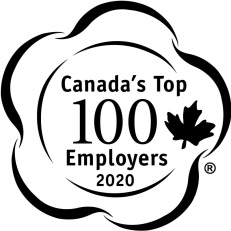 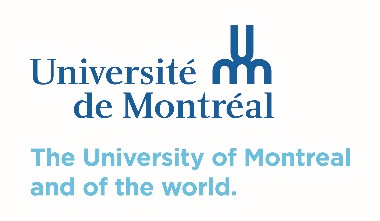 Assistant or Associate Professor School of Speech-Language Pathology and Audiology, Faculty of MedicineReference numberMED 09_21/03Application deadline Until November 15, 2021, inclusivelySalaryUniversité de Montréal offers competitive salaries and a full range of benefitsStarting dateAs of June 1, 2022Université de Montréal is strongly committed to fostering diversity and inclusion. Through its Equal Access Employment Program, UdeM invites applications from women, Aboriginal people, visible and ethnic minorities, as well as persons with disabilities. We will –confidentially – adapt our recruitment mechanisms to the specific needs of people with disabilities who request it. We also welcome applications from candidates of all orientations and sexual identities. All qualified applicants are encouraged to apply; however, in accordance with Canadian immigration requirements, priority will be given to Canadians and permanent residents.Université de Montréal’s application process allows all members of the Professor’s Assembly to review the application files submitted. If you wish to keep your application confidential until the shortlist is established, please mention it in your application. 